Ég óska eftir útgreiðslu frjálsrar séreignar úr Lífeyrisauka:Ástæða umsóknar    Aldur       Örorka                      Tilhögun útgreiðslu Fylgigögn með umsókn:Útgreiðslu óskast ráðstafað á bankareikning sem er skráður á kennitölu rétthafa:Skattaupplýsingar:Vakin er athygli á því að hægt er að panta tíma í útgreiðsluráðgjöf hjá fjármálaráðgjafa með því að hringja í síma 444 7000 eða senda tölvupóst á lifeyristhjonusta@arionbanki.is. Ég geri mér grein fyrir að greiðslur úr lífeyris- og séreignarsjóðum geta haft áhrif á réttindi mín hjá Tryggingastofnun.Sendist á utgreidslur@arionbanki.is eða í pósti til Lífeyrisþjónustu, Túngötu 3, 580 Siglufirði                                                                                                                                                                                       Eintak Arion banka B-beiðnilífeyrisaukilífeyrisauki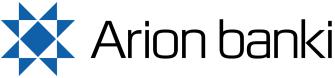 uMSÓKN UM útgreiðslu til sjóðfélagaNafn rétthafaNafn rétthafaNafn rétthafaKennitalaHeimilisfangPóstnúmerStaður      /      NetfangNetfangNetfangSími / GSM                                                                                (skrá skal fjárhæð fyrir skatt)                                                                                              (skrá skal fjárhæð fyrir skatt)                                                                                                                                                                                                                                                                                         (skrá skal fjárhæð fyrir skatt)  Sjá útgreiðslureglur og fleira á baksíðuNauðsynleg fylgigögn vegna örorku sjóðfélaga eru a.m.k. eitt af eftirtöldu:Nauðsynleg fylgigögn vegna örorku sjóðfélaga eru a.m.k. eitt af eftirtöldu:Afrit af örorkuskírteini frá TryggingastofnunAfrit af örorkuúrskurði frá lífeyrissjóðiAfrit af örorkuúrskurði frá lífeyrissjóðiAfrit af örorkuúrskurði frá lífeyrissjóðiAfrit af svarbréfi frá Tryggingastofnun þar sem tímabil endurhæfingarlífeyris er tilgreint, hægt að nálgast það á mínum síðum á tr.isAfrit af svarbréfi frá Tryggingastofnun þar sem tímabil endurhæfingarlífeyris er tilgreint, hægt að nálgast það á mínum síðum á tr.isAfrit af svarbréfi frá Tryggingastofnun þar sem tímabil endurhæfingarlífeyris er tilgreint, hægt að nálgast það á mínum síðum á tr.isStaðfesting frá Tryggingastofnun, þar sem tímabil endurhæfingarlífeyris er tilgreintStaðfesting frá Tryggingastofnun, þar sem tímabil endurhæfingarlífeyris er tilgreintStaðfesting frá Tryggingastofnun, þar sem tímabil endurhæfingarlífeyris er tilgreintAthugasemdir:Athugasemdir:Athugasemdir:BankanúmerHöfuðbók (Hb)ReikningsnúmerLífeyrisgreiðslur eru staðgreiðsluskyldar eins og aðrar tekjur. Skattþrepin eru nú tvö: fyrstu 893.713 kr. fara í skattþrep 1 (36,94%) og allt umfram 893.713 kr. fara í skattþrep 2 (46,24%). Ef þú hefur tekjur annars staðar sem hafa áhrif á útreikning staðgreiðslu þá berð þú ábyrgð á að upplýsa sjóðinn með því að skrá aðrar mánaðarlegar skattskyldar tekjur hér að neðan eða númer þess skattþreps sem skattlagning á að hefjast í. Athugið að ef skattþrep 1 er skráð á umsókn þá er sjóðnum aðeins  heimilt að skattleggja 893.713 kr. samkvæmt því, umfram fjárhæð fer í skattþrep 2.Persónuafsláttur: sjóðnum er ekki heimilt að nálgast upplýsingar um fyrri nýtingu þína, þrátt fyrir að skattkort séu nú rafræn, vinsamlegast skráðu óskir þínar hér: Heimilt er að nýta persónuafslátt maka 100% ef um samsköttun er að ræða og ennfremur látins maka í 9 mánuði frá andláti. Allar nánari upplýsingar á www.rsk.is.Staður og dagsetningUndirskrift rétthafaMóttekið fyrir hönd Arion banka (nafn starfsmanns)ÚtibúanúmerDagsetningútgreiðslureglur frjálsrar SÉREIGNar til sjóðfélaga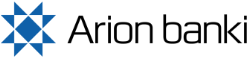 VEGNA ALDURS SJÓÐFÉLAGAÚtgreiðslureglurÞegar sjóðfélagi hefur náð 60 ára aldri er frjáls séreign laus til útgreiðslu, þó ekki fyrr en 2 árum eftir greiðslu fyrsta iðgjalds. Hægt er að óska eftir mánaðarlegum eða árlegum greiðslum auk eingreiðslu.VEGNA ÖRORKU SJÓÐFÉLAGAÚtgreiðslureglurVerði sjóðfélagi 10% öryrki eða meira á hann rétt á að fá frjálsa séreign greidda út með jöfnum mánaðarlegum eða árlegum greiðslum, þó ekki fyrr en 2 árum eftir greiðslu fyrsta iðgjalds. Tekið er mið af örorkuprósentu. Við 100% örorku er séreign greidd út á 7 árum en tíminn lengist hlutfallslega við lægra örorkuhlutfall. Við 50% örorku er séreign því greidd út á 14 árum. Þegar upphæð er undir viðmiðunarfjárhæð, sem er 1.288.761 kr. vegna ársins 2018, myndast réttur til eingreiðslu, hefur örorku-prósenta þá engin áhrif. Vakin er athygli á því að þegar sjóðfélagi hefur náð 60 ára aldri gilda útgreiðslureglur vegna aldurs sjóðfélaga.Hæsta leyfilega fjárhæðEf fjárhæð sem óskað er eftir að fá útgreidda er það há að hún myndi leiða til þess að inneign sjóðfélaga yrði greidd út á skemmri tíma en heimilt er skv. lögum, þá verður greidd út í staðinn, hæsta leyfilega fjárhæð. Gildir eingöngu um útgreiðslu vegna örorku.ANNAÐFjárfestingarleiðSé sjóðfélagi í Ævilínu flyst inneign hans í áhættuminnstu leiðina þ.e. í Lífeyrisauka 5 þegar ein útgreiðsla hefur átt sér stað. Iðgjöld sem berast eftir að útgreiðslur hefjastIðgjöld sem berast eftir að útgreiðsla er hafin bókast í Lífeyrisauka 5.Breyting á gengiSéreign getur hækkað/lækkað í samræmi við breytingu á gengi sjóðsins frá þeim degi sem sótt er um þar til útgreiðslur eiga sér stað.Útgreiðsludagar og umsóknarfresturÚtgreiðsla 15. dag mánaðar: húsnæðissparnaður og eingreiðslur frjálsrar séreignar (ekki reglulegar greiðslur).Útgreiðsla síðasta virka dag mánaðar: húsnæðissparnaður og reglulegar greiðslur frjálsrar séreignar. Einnig eingreiðslur ef við á.  Undantekning: beri útgreiðsludag upp á frídag fer útgreiðsla fram síðasta virka dag á undan.Umsóknarfrestur: umsóknir þurfa að berast a.m.k. 5 virkum dögum fyrir útgreiðsludagFrekari upplýsingar má nálgast hjá Lífeyrisþjónustu Arion banka í síma 444 7000 eða á lifeyristhjonusta@arionbanki.is. Vefsvæði sjóðsins er arionbanki.is/lifeyrisauki.Frekari upplýsingar má nálgast hjá Lífeyrisþjónustu Arion banka í síma 444 7000 eða á lifeyristhjonusta@arionbanki.is. Vefsvæði sjóðsins er arionbanki.is/lifeyrisauki.